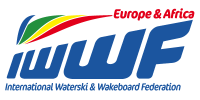 EA WAKEBOARD BOAT CHAMPIONSHIPS3 – 9 AUGUST 2015WAKEBOARD BOAT UNOFFICIAL TRAINING FORMTRAINING ON THE RESORTPractice is offered on Friday, July 31 to Sunday, August 2. Times for practice are from 8:00 am till 6:00 pm. In case of a need, we can make Thursday, July 30, available as well.Practice on the official water
Each participating Federation to the E & A 2015 championships has the right to reserve 6 minutes (1 slot) for every athlete. The practice offers one ride back and forth over the official course.
All bookings must be done by a Federation consecutive. The participating countries can apply for this training starting (that is not before) midnight June 10, 2015, 0:00 am. The notification should make a statement of the number of participants in the training and the desired date and time.
The order of practice will be determined on a first come first serve basis of the reservations. The price for 1 slot of practice on the official water is 40 Euro.Yes, I’d like to train on the official water. My team consists of _____ ridersWe’d like to train on (date):____________time:______________________Practice on public water
Every participating Federation to the E & A 2015 championships has the right to reserve practice time on nearby public water. The minimum time is one hour. The maximum time that can be booked by a Federation on one day is two hours.Bookings will be accepted starting midnight June 10, 2015, 0:00 pm and will be granted on a first come first serve basis.The price for 1 hour of practice on nearby water is 200 Euro.Yes, I’d like to train on public water. I want to reserve _____ hoursWe’d like to train on (date):____________time:________________General rulesPractice should be reserved through info@wsvmaurik.nl.Sessions will not be booked until payment is received. For all details of our bank, see bulletin no.2.Exchanges in the schedule with other participants will be accepted until July 15, provided that both parties inform the organizer about the changes.Weather conditions or other unforeseen situations might force the organizer to cancel some slots out of the schedule. If this happens, the slots will be rescheduled after 6 pm.Decisions about the training schedule can be taken by the organizer and by the organizer only, at any time. The need to make the scheme as optimal as possible, can result in minor modifications of previously allotted times.Signature of Federation Official:_______________________________________________Position in Federation:_______________________________________________________Date & Venue:_____________________________________________________________Please return this form before june 10th to:Organiser:		info@wsvmaurik.nl